Publicado en Vancouver, BC el 15/05/2023 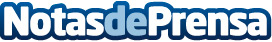 BioNxt recibe la aprobación para el estudio europeo del parche transdérmico de rotigotina para el ParkinsonLa empresa ha completado la fabricación de todas las muestras clínicas transdérmicas que se utilizarán en el estudio, basadas en la tecnología de la plataforma TDS desarrollada por la filial alemana de BioNxtDatos de contacto:Hugh Rogers CEO and Director+1 780-818-6422Nota de prensa publicada en: https://www.notasdeprensa.es/bionxt-recibe-la-aprobacion-para-el-estudio Categorias: Internacional Medicina Industria Farmacéutica Investigación Científica http://www.notasdeprensa.es